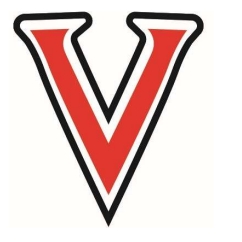  VACAVILLE JR. BULLDOGS                                           YOUTH FOOTBALL                                                                               			                      Welcome to VJB football!                                                   We are looking forward to another awesome season!We are excited that you have decided to join the Vacaville Jr. Bulldogs football family for the 2024 season. VJB is a non-profit volunteer organization that promotes teamwork, discipline, dedication, team spirit, and respect for others.FEES:$325.00 Registration  
$50.00 Mandatory Fundraising Fee 
$25.00 Socks Non-refundable 
$50.00 Jersey Non-refundable 
$200.00 Equipment Deposit (refundable)
$100.00   Volunteer Fee (refundable)
$750.00 Total CostIMPORTANT PRE-SEASON DATESMarch 17, 2024 : Football Camp Dates- Camp is not mandatory but highly recommended, as  the participation can apply towards the required hours of conditioning. There is no additional charge for camp and everyone is welcome. Camp will be every Sunday (Except Easter) 8am-10am @ Ridgeview park.  Helmet Handout- TBA  Mandatory for all players to turn in required paperwork and have all accounts.July 15, 2024: Practice Begins- Monday through Friday, 5:30 p.m.-7:30 p.m. Location TBA. After Jamboree, practice will be Tuesdays, Wednesdays, and Thursdays. November 2024: Equipment Return- Mandatory to return all equipment given at the beginning of the season. Equipment deposits will be returned once ALL equipment is returned on time and undamaged. You will be receiving an email in the upcoming months discussing important details and dates for the season. Please remember that a school enrollment form (from your district office) and medical clearance/physical form dated after April 1, 2024, will be required by Helmet Handout. Forms will be available on our website. Medical clearance/physical must be completed, signed by the physician, and stamped by the medical facility. We must have all original forms. No copies will be accepted due to certification rules. All the above dates, times, and locations are subject to change. Check vacavillejuniorbulldogs.org for regular updates. Questions? send an email to the Athletic Director Brandon Marcelli cellicell24@gmail.com.Once again, welcome and let’s have a GREAT year!